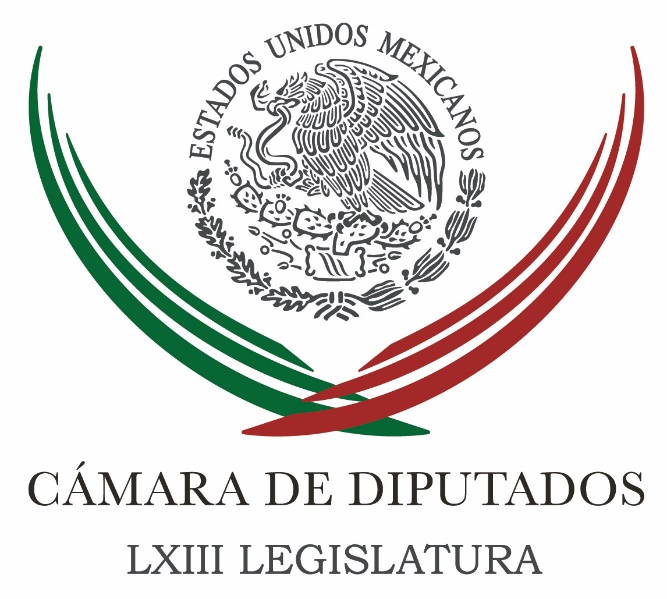 Carpeta InformativaPrimer CorteResumen: Jesús Zambrano. Todos debemos de aportar cuota ante crisis que se vive en MéxicoLegisladores respaldaron la postura de Enrique Peña Nieto sobre el muro fronterizoPRD CDMX y Edomex enfrentarán alza al precio de la gasolina con amparosLaura Ballesteros. Transporte sustentable en la CDMX Gerónimo Gutiérrez será propuesto como embajador de México en EU: SRE13 de enero 2017CÁMARA DE DIPUTADOS TEMA(S): Trabajo LegislativoFECHA: 13/01/2017HORA: 07: 12 AMNOTICIERO: Noticias MVSEMISIÓN: Primer CorteESTACION: 102.5 FMGRUPO: MVS ComunicacionesJesús Zambrano. Todos debemos de aportar cuota ante crisis que se vive en Luis Cárdenas, conductor: Jesús Zambarno, diputado del Partido de la Revolución Democrática, vicecoordinador, te mando un fuerte abrazo, ¿cómo estás, Jesús? Buenos días y pues todavía cabe decir feliz año, aunque suena paradójico; buen día, Jesús. ¿Me escuchas? Creo que se cortó. Se cortó ahí la comunicación con Jesús Zambrano, a ver si ahorita la retomamos con Jesús Zambrano que tienen los perredistas, pues aparte de las protestas y los pegotes y las marchas y toda esta casa, están haciendo, formulando una propuesta más concreta para la reducción de los partidos políticos, del presupuesto de los partidos políticos; a ver si podemos retomar esta conversación con Jesús Zambrano en unos momentos más... ya está, ¿Jesús, me escuchas? Jesús Zambrano, diputado del PRD: Aquí estoy, aquí estoy. LC: ¿Qué tal, Jesús? Ya prueba, prueba, cinco, cuatro, tres dos. JZ: De repente te fallan ahí. LC: De repente fallan acá las cosas. Oye, Jesús, muchísimas gracias por tomar la comunicación; una propuesta por ahí del PRD en torno a bajar el presupuesto de los partidos políticos, para hacer esto, bueno, pues tendrían que modificar el presupuesto que ya se le ha asignado al Instituto Nacional Electoral, y tendrá que tener una gran altura de miras, porque, pues de que se puede, se puede, falta voluntad política, cuéntanos más. JZ: Todo es modificable y desde luego perfeccionable, Luis, hay que decirlo y además en momentos tan complicados, difíciles como los vive el país, debemos todo mundo aportar la cuota que se requiere para que no afecte el funcionamiento de especialmente programas sociales y también que tiene que ver con obras de infraestructura para la generación de empleos y que la economía crezca, que todos cada vez que anuncian que va a haber alguna conferencia de prensa en el Banco de México o de Hacienda, nos ponemos a temblar porque nada más esperamos a ver ahora de qué tamaño va a ser el golpe y de donde va a venir. Entonces yo digo, hay que revisar, como tú lo decías, la Ley para bajar todo lo que tiene que ver con los recursos a los partidos políticos; sí, ayer te diría hay que hacer menos pesado al Gobierno en general, con menos costo para la gente, hemos hecho desde hace muchísimo tiempo un conjunto de propuestas de iniciativas para que se reduzcan los gastos corrientes, los gasto, los gastos superfluos, la obras de remodelación innecesarias que son miles de millones de pesos del Gobierno Federal, que es el que se chuta, se gasta el mayor porcentaje de los recursos públicos. No está por cierto en el INE, en los partidos políticos, que bueno que el INE redujo, hay que reducir el financiamiento de los partidos políticos, sí, hay que reducir el financiamiento o los gastos que no tengan que ver con el funcionamiento normal de las Cámaras de Diputados y del mismo Poder Judicial y del Senado, sí, por supuesto que hay que hacerlo, falta voluntad política, también es cierto, cómo faltó voluntad política para escuchar nuestras razones de donde se podía recortar el gastos en el Gobierno para que se invirtiera en cosas más provechosas, con miras esto cuando discutimos el presupuesto para este 2017.Les dijimos el gasolinazo, el alza, la liberalización de los precios en las gasolinas va significar un gasolinazo que va andar cercano a los 20 pesos, lo habían dicho los propios gasolineros, bueno ahí lo estamos viendo. LC: Pero no se hizo. JZ: Que no se nos olvide, Luis, también, yo te digo "sale, adelante", aquí está el PRD, hemos propuesta ya reducir todo lo que tiene que ver con preventas, retirar yo mismo no estoy de ninguna manera recibiendo el seguro de gastos médicos mayores porque de que entramos el año pasado, a la Cámara, dije que no, de ninguna manera lo iba a aceptar, y renuncié a ello. Hay una propuesta para que eso en la Cámara y en todos los altos funcionarios del Gobierno y de la Corte se elimine estos gastos, prebendas, bonos de gasolina, bonos adicionales, todo eso hay que negarlo. LC: Oye, déjame, déjame preguntarte algo aquí, Jesús, y te lo pregunto como miembro del PRD, miembro de la oposición, y también como un miembro muy crítico dentro también de la misma oposición. Por un lado, vemos, bueno, cómo tu partido ha estado haciendo en los últimos días más bien convocatorias a marchas, los pegotes de los coches, etcétera, y no se notaba una propuesta tan concreta. A ver, las propuestas que están ahí sobre la mesa, pues tienen que ver con la reducción del presupuesto, si nosotros quisiéramos quitar el IEPS y los impuestos a la gasolina necesitaríamos 280 mil millones de pesos, más-menos, para cubrir el boquete y que esa lana quede todavía ahí en el presupuesto. Haciendo cuentas, empezando a hacer cuentas, lo de reducir la lana en los partidos políticos está bien, no tanto por el ahorro, sino porque sí hay una indignación grande en torno a... JZ: De acuerdo. LC: ... que tiene que ver con los partidos, pero la neta ya en números reales ya son cuatro mil millones de pesos, falta un buen, los mil millones que regresa el INE es por clamor popular y tú lo sabes mejor que yo, Jesús. JZ: Claro. LC: Digo, cualquier persona sebe que mejor conviene comprar que rentar y nos gastamos 100 millones de pesos al año en estar rentándole cosas al INE, nos convenía que ya construyeran la sede, pero está bueno, ya regresaron los mil millones, ahí van cinco mil millones que nos estamos ahorrando, ya nada más nos faltarían 275 mil millones de pesos. JZ: Y esos los tiene el Gobierno Federal, por eso te dogo que no perdamos de vista dónde está lo principal para que podamos efectivamente ir reduciendo y yo estoy seguro que si le quitamos a todo lo que tiene que ver con los seguros de gastos médicos mayores a los altos funcionarios, si redujéramos los salarios de los altos funcionarios, yo tengo una ley que está congelada en la Comisión de Hacienda de la Cámara de Diputados sobre salarios máximos, para que se regulen los salarios de todos los altos funcionarios en todo los niveles de gobierno y no se ha querido dictaminar para que nadie gane más que el Presidente, fijarle un tope máximo y a partir de ahí para abajo. Hay en varios municipios del Estado de México, particularmente síndicos y regidores, que ganan más que el Presidente de la República. LC: A ver, pero dime algo, es que haciendo toda la cuenta, para empezar no puedes no pagarle a la gente, y no quiero ser abogado del diablo, sino tratar de tener un poco de serenidad ante un coraje y un clamor popular que sí está ahí, y lo entiendo, la declaración, pero te acuerdas, si no me equivoco, fue contigo, hace ya un tiempo cuando platicábamos tú y yo, esta propuesta de Andrés Mande López Obrador, que va muy por la por la propuesta que ustedes están haciendo, y que inclusive era criticada porque es más o menos igual. "Hay que reducir los altos salarios, hay que quitarle dinero a los partidos", sí, sí hay que hacerlo, pero eso no os va a dar 280 mil millones de pesos, al final no es tampoco ésa la clave para tener el gran ahorro. ¿No se está aprovechando este clamor popular, Jesús Zambrano, inclusive cayendo ya en propuestas como las que en algún momento hizo el mismo "Peje"? JZ: A ver mira, tienes toda la razón. Nosotros desmenuzamos el presupuesto para este año cuando discutimos en el pasado noviembre en la Cámara de Diputados, y les dijimos secretaría por secretaría de dónde podrían y en qué rubro específicamente, quitarle o bajarle recursos, así logramos que aceptaran que se reorientaran más de 50 mil millones de pesos que se destinaron al campo, educación, infraestructura, caminos, carreteras, obras que se requieren en todas partes del país. Nada más en ese ejercicio que ellos terminaron aceptando, reorientamos gastos, logramos que se consideraran más ingresos, por cierto por aumento del precio del dólar y por aumento del precio del barril, que ya estamos situados allí y se reorientaran más de 50 mil millones de pesos, nada más en un ejercicio que hicimos que aceptó el gobierno. Te puedo asegurar, porque ahí tenemos las cuentas, los datos de dónde secretaría por secretaría, rubro por rubro, de dónde se pueden sacar, y sacamos fácil esos 280 millones de pesos, si es que redujéramos el IEPS de la gasolina. También hay que dejar claro que el IEPS, el impuesto para las gasolinas no se modificó del año pasado para éste, quedó igualito. LC: No, no se subió. JZ: Entonces, ¿es culpa del IEPS el aumento a la gasolina? No, es culpa de una política que liberalizó los precios de las gasolinas, que está entregando el negocio de la venta de combustibles a privados y que Hacienda además se está quedando con una gran parte ciertamente con este aumento de precios. Si fuera para igualar a nivel internacional los precios de las gasolinas, entonces ¿por qué en la frontera de Baja California están yendo a comprar la gasolina a California, Estados Unidos? Porque la misma gente dice que... LC: Sin embargo, Jesús Zambrano, digo a ver, tienes razón, no subió el IEPS, para nada subió ni tampoco el IVA, o sea, pagamos 16 por ciento de IVA y una cantidad ahí de IEPS también que ahora ya es fijo, antes era un poco más variable, mas-menos es como el 30 por ciento del costo total del combustible, pero lo que me dices, la liberación de precios por la reforma energética para que entre el mercado, estarían ustedes en la posición de ser de nuevo el único país en el mundo junto a Norcorea que no tiene precio y mercado abierto a la gasolina, porque pues el tema de que esté más barato en Texas y que esté más barato que en otros países del planeta, o que esté más caro en Europa, pues tiene que ver con políticas específicas fiscales, por ejemplo, en Europa es muy caro, porque hay un impuesto ambiental. En el caso de Estados Unidos, Texas, es muy barata porque no hay impuestos. O sea, el tema del precio tiene que ver justamente con el impuesto en un mercado ya liberalizado, pero entendería, Jesús, que usted ya estaría más bien a favor de la regresión de que sigamos subsidiándolo, de que nos quedemos con ese esquema, en donde pues realmente seríamos de los únicos países en el mundo que continuarían en ese sentido, y además ya no vamos a ser tan petroleros. JZ: Sí. No vamos a ser tan petroleros porque hemos dejado, hemos ido matando a la principal empresa petrolera del país. LC: A la gallina de los huevos de oro, que ya se supo. JZ: La gallina de los huevos de oro que dice Peña, se murió la gallina de los huevos, no, la mataron. LC: Se suicidó, dice el "Reforma". JZ: Perdón. LC: O "Reforma" dice hoy que hasta a lo mejor se suicidó. JZ: Pues no lo dudes que así haya sucedido. Entonces fueron matando a la productora de gasolina que teníamos en el país, la fueron acabando y la fueron entregando a manos privadas. ¿Eso le está beneficiando a la gente?, yo me pregunto. Pues no, no le está beneficiando a la sociedad mexicana, le está beneficiando a otros, pues a firmas de negocios privados. Entonces no se nos olvide que somos un país petrolero, que seguimos produciendo una gran cantidad de petróleo, para que no se... Oye, pero es que los países europeos, no. La gran mayoría que está con la inversión de los nórdicos, ver a Inglaterra, Suecia, los que producen petróleo, los demás no producen petróleo y, bueno, pues evidente que lo tengan que importar y que, por lo tanto, también tenga un precio más alto la gasolina, aparte de todos los demás impuestos, los ambientalistas, etcétera, bueno. En México somos un país productor de petróleo y estaba contemplado que además conforme fueran generándose las condiciones para que una liberalización de los precios permitiera una competencia real de México, como productor de gasolina, eso no se dio, adelantaron desesperadamente porque los privados les exigían que ya les entregaran el negocio, que por cierto ni siquiera ahora han llegado con tanta protesta social y el gobierno quería por esa vía tener más ingresos, que nunca por cierto se presupuestaron para este año. LC: Bueno, pues ahí está el tema, vamos a seguir de cerca. Tú tienes en el PRD, ustedes en el PRD una propuesta, esta propuesta pues ahí está sobre la mesa y hay algunas otras propuestas de otros partidos políticos. Lo que sí es que pues el tiempo corre y tendrían que ya estarla presentando. Se ve complicadísimo un Periodo Extraordinario para poder discutirlo, pero al menos que ya iniciando febrero, pues entráramos a modificar el presupuesto, si es que realmente se va a modificar, si no se empezará a hacer lo que se tenga que hacer para 2018, y todo esto en el marco de una cuestión electoral, se antoja difícil, Jesús, ojalá que se llegue a un acuerdo. JZ: Por el bien de la gente hay que hacerlo. Tú decías, voluntad política falta, sí, pero la voluntad política tiene que venir del partido del gobierno, es decir, del PRI, que se negó a un periodo extraordinario para que discutiéramos todo lo de las gasolinas y echar abajo el gasolinazo. LC: Gracias, Jesús Zambrano, vicecoordinador del PRD allá en la Cámara de Diputados. JZ: Al contrario. LC: Buenos días. JZ: Gracias a usted. Buenos días. Duración: 14’ 48” bmj/mTEMA(S): Trabajo LegislativoFECHA: 15/01/2017HORA: 07: 03 AMNOTICIERO: Hechos de la MañanaEMISIÓN: Primer CorteESTACION: Canal 13GRUPO: TV AztecaLegisladores respaldaron la postura de Enrique Peña Nieto sobre el muro fronterizoJorge Zarza, conductor: Legisladores respaldaron la postura del Presidente Peña, luego de asegurar que México no va a pagar nada, no va a pagar el muro fronterizo que propone Donald Trump. Han pedido que se responda con unidad ante las amenazas del que va a ser presidente de Estados Unidos. Maxi Peláez, reportera: Primero fue la advertencia desde Nueva York de Donald Trump a México. Insert de Donald Trump, presidente electo de Estados Unidos: "México de alguna forma, y hay muchas formas posibles, nos devolverá el dinero por el costo de ese muro". Y desde suelo azteca, el presidente Peña Nieto le dio respuesta al mandatario electo de Estados Unidos. Insert de Enrique Peña Nieto, Presidente de la República Mexicana: "Es evidente que tenemos algunas diferencias con el próximo Gobierno de Estados Unidos, como el tema de un muro que México por supuesto no pagará". Esto motivó reacciones de respaldo en la defensa del respeto que merece nuestro país. Insert de Enrique Solana, presidente Concanaco: "Me dio mucho gusto que el Presidente le respondiera tajantemente que no lo vamos a pagar, y además me parece que no está, fue firme, pero no exageró la nota". Insert de César Camacho, coordinador de los diputados del PRI: "Vi a un presidente Enrique Peña Nieto resuelto, vigoroso, firme en la defensa de los intereses de los mexicanos". Insert de Juan Pablo Castañón, presidente del CCE: "Nos da la certidumbre que en ese sentido vamos por el camino correcto y que vamos a afrontar nuestra relación con la nueva administración de Estados Unidos con dignidad, con inteligencia y con argumentos". Y es que todos los sectores en México saben que la relación con el nuevo presidente de Estados Unidos no será fácil, sobre todo si de negociar se trata. Insert de Jorge Ramírez Marín, vicecoordinador de los diputados del PRI: "Nosotros vamos a defender los intereses de los mexicanos, vamos a acudir a todos los mecanismos legales que existan, y el Presidente de Estados Unidos debe respetarnos como país". Los dichos de Trump, lejos de generar escaramuza y acusaciones entre políticos mexicanos, provocó llamados de unidad para enfrentar las amenazas del magnate. Insert de Gabriela Cuevas, senadora del PAN: "Hoy es momento sí de cerrar filas, sí de estar unidos, y nos pongamos todos las pilas para defender los más intereses de México". Insert de Armando Ríos Piter, senador del PRD: "Hoy necesitamos cerrar filas, divididos los mexicanos nos va a cargar la fregada". Insert de Rocío Nahle, coordinadora de los diputados de Morena: "Nosotros tenemos que pedir respeto, somos una nación soberana y no nos tienen que dictaminar de afuera lo que vamos a hacer o no". Por lo pronto, el próximo lunes los líderes políticos de la Cámara de Diputados se reunirán para diseñar una estrategia para hacer frente a las amenazas de Donald Trump, quien asumirá la presidencia de Estados Unidos el próximo 20 de enero. Duración: 02’ 42” bmj/mINFORMACIÓN GENERALTEMA(S): Información general FECHA: 13/01/2017HORA: 06:55 AMNOTICIERO: Enfoque Noticias EMISIÓN: Primer  Corte ESTACIÓN: 100.1 FM GRUPO: NRM Comunicaciones 0 PRD CDMX y Edomex enfrentarán alza al precio de la gasolina con amparosLeonardo Curzio (LC), conductor: Ernesto Gloria, adelante. Ernesto Gloria (EG), reportero: Hola Leonardo, auditorio de Enfoque Noticias, pues en más de este tema, el PRD en la capital, en coordinación con su homóloga del Estado de México, anunciaron al realizar una cadena humana en contra del aumento de los precios a la gasolina en las afueras de Palacio Nacional, que enfrentarán dicha alza ahora con la promoción de amparos. Raúl Flores, presidente del Sol Azteca en el Distrito Federal, en la Ciudad de México, mejor dicho, dijo que la protesta en las calles se trasladará a los juzgados. Así afirmó que en todos sus comités, tanto en la capital, como el Estado de México habrá personal que asesorará a ciudadanos para iniciar el trámite y promoción de los amparos. Vamos a escucharlo. Insert de Raúl Flores, presidente del PRD en la CDMX: “De ninguna manera, no habrá ningún costo, es un servicio que el PRD va a estar dando, ya se están finalizando con los abogados el texto del amparo, se está perfeccionando con algunos juristas, también y vamos a tenerlo ya listo a más tardar este domingo”. EG: Y, bueno, Leonardo, en este marco Raúl Flores hizo un llamado a todos los partidos para unir fuerzas, a fin, dijo, revertir el alza en los precios de combustibles; pero fue más allá, también la reforma energética. Vamos a escucharlo. Insert de Raúl Flores, presidente del PRD en la CDMX: “Urgimos a todos los partidos políticos que han declarado que están en contra del gasolinazo y de la Reforma Energética, que sumen sus votos en la Cámara Federal para que pueda ser efectiva, primero la reversión del gasolinazo y segundo, lo que es un clamor ya popular, que se revierta la Reforma Energética que impulsó Peña Nieto y el PRI. EG: Pues sin duda, Leonardo, esta posición que toman ahora los partidos políticos en contra de lo que ellos mismos aprobaron, bueno pues parecería denotar que no supieron lo que hicieron o lo hicieron de una manera muy distinta a la que debería ser, porque ahora desconocen bueno, justamente aquello que aprobaron respecto a la Reforma Energética. Cabe recordar que es una Reforma Constitucional, que no solamente se aprobó en una de las cámaras, tuvo un proceso amplio para debatirse en todo el país y a final de cuentas llegar a su aprobación; no fue la decisión de un solo partido o una sola persona. Bueno, pues esto parecería más bien, una estrategia política para allegarse precisamente de más electores, justamente ahora que ya viene el proceso electoral en aquella entidad, hace rato lo mencionabas, Leonardo. LC: Bien, pues muchas gracias, buenos días. EG: Muy buenos días. Duración 2’ 28” rrg/mTEMA(S): Información General FECHA: 13/01/17HORA: 05:45NOTICIERO: En los Tiempos de la RadioEMISIÓN: Primer CorteESTACIÓN: 103.3 FMGRUPO: Radio Fórmula 0Laura Ballesteros. Transporte sustentable en la CDMX Laura Ballesteros, colaboradora: Con tres temas muy importantes que han sucedido en este arranque de año que vale la pena poner sobre la mesa y analizar, primero, por supuesto, hablar del gasolinazo, de cómo esto no solamente está impactando en el precio de bienes y de servicios, sino también un posible impacto en las tarifas de transporte. El gobierno de la ciudad de manera muy clara, por instrucciones del jefe de Gobierno, tiene la encomienda de negociar con los transportistas para que no haya un golpe mayor a la bolsa de los capitalinos y que también de la misma manera esperemos a la toma de posesión de Donald Trump, para terminar de ver en dónde nos va a topar el dólar que, sin duda, eso va a tener un impacto para lo mismo. Número dos, estamos también ya en la antesala de la nueva Constitución de la Ciudad de México. En días anteriores se discutieron los artículos relacionados al derecho a l movilidad y todo lo relativo a la movilidad sustentable en la Constitución. Sí quisiera hacer un reconocimiento a los diputados que participaron en estas discusiones, especialmente, diputada Esthela Damián, el diputado Píter, diputado René Cervera, diputada Fernanda Bayardo, diputada Cynthia López Castro. Legisladores también del PAN como Carlos Gelista, que estuvieron participando al respecto y muchos otros más que ayudaron a que el derecho a la movilidad hoy sea reconocido en la Constitución. Es un derecho que llegó para quedarse, somos la única Constitución del país que lo va a tener y que, sin duda, va a ayudar a este cambio de paradigma. Y por último, sin que sean de menor importancia, hablar de que esta misma semana, en Washington D.C., se está llevando a cabo el Congreso, el Transforming Transportation, del Banco Mundial con el World Resources Institute y justamente en el marco de este congreso, que se hace todos los años y reúne a los principales expertos de movilidad del mundo, se entregó el Premio al Sustainable Transport Award de la mano también de estas instituciones así como la GIZ y el ITDP, en donde fue premiado Santiago de Chile por sus intervenciones peatonales y que tuve ahí el honor de ser invitada para dar el discurso de la inauguración. Estamos decididos, como ninguna otra administración, a cambiar el modelo, a apostar por repartos modales más sustentables y que la ciudad se consolide como lo viene siendo la capital de la movilidad de América Latina, con su trabajo en transporte sustentable y seguridad vial. Hasta aquí mi comentario, soy Laura Ballesteros y podemos seguir esta plática en @LBallesterosM. Duración 2´37´´, ys/m.TEMA(S): Información GeneralFECHA: 13/01/2017HORA: 07:16NOTICIERO: FórmulaEMISIÓN: Primer CorteESTACION: OnlineGRUPO: Fórmula0Gerónimo Gutiérrez será propuesto como embajador de México en EU: SRECarlos Manuel Sada Solana, quien actualmente se desempeña como Embajador de México en los Estados Unidos de América, será designado como Subsecretario para América del Norte, a partir del 23 de enero del presente año, en sustitución de Paulo Carreño King, informó la Secretaría de Relaciones Exteriores.De acuerdo con un comunicado, el Embajador Sada Solana tiene una amplia experiencia en el trabajo consular y en la protección de los derechos de los mexicanos en Norteamérica, así como en la defensa de los intereses de México en el exterior.Carlos Sada ha fungido como Cónsul General de México en las ciudades de Los Ángeles, Nueva York, Chicago y San Antonio en los Estados Unidos de América y en Toronto, Canadá.Asimismo, tuvo un destacado desempeño como Ministro de Asuntos con el Congreso en la Embajada de México en Washington, D.C. función que le permitió relacionarse y entender la operación de los órganos legislativos de esa nación.El secretario Luis Videgaray reconoció ampliamente el trabajo desempeñado por el Mtro. Paulo Carreño King, al señalar: "Agradezco enormemente la labor del Subsecretario Paulo Carreño, quien al frente de la Subsecretaría para América del Norte demostró talento y sensibilidad en una época especialmente compleja en la región. En ningún momento, se había desplegado tan intensa actividad en Norteamérica como en estos últimos meses".En sustitución del Embajador Sada y una vez que se haya obtenido el beneplácito del Gobierno de los Estados Unidos de América, el Presidente de la República, Enrique Peña Nieto, someterá el nombramiento de Gerónimo Gutiérrez Fernández, a consideración del Senado de la República para su ratificación.Gerónimo Gutiérrez se ha desempeñado como funcionario público en las últimas cuatro administraciones del Gobierno Federal, en destacadas posiciones en los ámbitos de comercio, finanzas, relaciones exteriores, así como gobernación y seguridad nacional.Es de destacar su labor al frente de la Subsecretaría para América del Norte en la administración 2000-2006, así como en la Subsecretaría para América Latina y el Caribe de la SRE y en la Subsecretaría de Gobierno de la Secretaría de Gobernación en el periodo 2006-2012. Gutiérrez Fernández se desempeña actualmente como Director Gerente del Banco de Desarrollo para América del Norte (BDAN), con sede en San Antonio, Texas -creado en el marco del Tratado de Libre Comercio de América del Norte (TLCAN)-.Cabe señalar que el Embajador Carlos Sada Solana asistirá a la toma de posesión del Presidente Electo de los Estados Unidos de América, Donald J. Trump, el próximo 20 de enero en Washington, D.C. Duración 0’00’’, nbsg/m. TEMA(S): Información GeneralFECHA: 13/01/2017HORA: 06:25NOTICIERO: FórmulaEMISIÓN: Primer CorteESTACION: OnlineGRUPO: Fórmula0Entregará EU a PGR a Mario Villanueva este viernesEl ex gobernador de Quinta Roo, Mario Villanueva será entregado este viernes a personal de la Procuraduría General de la República (PGR) por autoridades estadounidenses.En el programa 10 en Punto, Denise Maerker difundió que Villanueva será trasladado este viernes del Centro de Atención a Migrantes en Jena, Luisiana, EU, en donde permanece desde diciembre pasado, a la Ciudad de México. El ex gobernador de Quintana Roo tiene pendiente una sentencia condenatoria emitida, en segunda instancia, dentro del proceso penal 101/2003 del Juzgado Tercero de Distrito de Procesos Penales Federales en el Estado de México.Y fue entregado en extradición el 8 de mayo de 2010 a los Estados Unidos, al haberse declarado culpable del delito de lavado de dinero.La Corte Federal de Distrito para el Distrito Sur de Nueva York le impuso una sentencia de 131 meses de prisión, acreditándosele el tiempo que estuvo detenido en México antes de su extradición. Duración 0’00’’, nbsg/m. TEMA(S): Información general FECHA: 13/01/2017HORA: 06:46 AMNOTICIERO: En los Tiempos de la Radio EMISIÓN: Primer  Corte ESTACIÓN: 103.3 FM GRUPO: Fórmula 0 Gerardo Gutiérrez Candiani: Acuerdo para el fortalecimiento económico y protección de la economíaGerardo Gutiérrez Candiani, colaborador: El comentario es sobre el Acuerdo para Fortalecimiento Económico y la Protección de la Economía Familiar, que como tú sabes fue suscrito por el Gobierno de la República, con representantes, tanto de los sectores sindicales y empresariales de México. Y este acuerdo debe verse como primer paso el necesario cierre de filas que debemos hacer en México ante los desafíos que vamos a tener en 2017 y 2018, lo que prosigue es aterrizarlo en la práctica a través de políticas públicas y las acciones concretas que se deban perfilar, así también como poder complementar todas estas acciones. Sumar también es muy importante más actores de la sociedad y profundizar sobre todo en las alternativas que tenemos en torno a los cuatro objetivos centrales de este acuerdo. El primero es cuidar la economía de las familias mexicanas; el segundo es impulsar los proyectos de inversión, programados para estos dos años y fomentar nuevas inversiones. También así mantener la creación de empleos, con crecimiento económico y por supuesto fomentar la competitividad. Yo creo que la clave para que esto funcione es el compromiso de ir juntos, en unidad, asumiendo cada cual la responsabilidad y sobre todo las capacidades que se tienen; desde una visión de coordinación y corresponsabilidad. También creo que se trata de generar confianza en los agentes económicos, tanto internos como externos y sobre todo la población, a partir de esta confluencia y determinación de afrontar con oportunidad todos los riesgos, haciendo sobre todo acopio de todos los recursos y fuerzas que contamos hoy en nuestro país y también cubriendo todas las vulnerabilidades que hoy tenemos. Como lo dijo el Presidente de la República en este acuerdo, los mexicanos, en eso coincido, debemos confiar en nosotros mismos y sobre todo también tener muy presente que los retos externos que tenemos, pues hay que superarlos. Yo creo que en esto está la clave en que podamos sumar sinergias y podamos realmente potencializar este acuerdo y esta voluntad de los diferentes sectores de la población y del Gobierno de la República. Este es el comentario, te mando un gran abrazo y muy buenos días, como siempre. Duración 2’ 35” rrg/mEMA(S): Información GeneralFECHA: 13/01/2017HORA: 07: 36 AMNOTICIERO: Formato 21EMISIÓN: Primer CorteESTACION: 790 AMGRUPO: Radio CentroSergio Sarmiento. Coparmex pide al gobierno capitalino bajar el ISN Sergio Sarmiento, colaborador: La Coparmex ha pedido al Gobierno de la Ciudad de México que si realmente quiere ayudar a la gente y a la economía en este momento de dificultades, lo mejor que puede hacer es bajar el impuesto sobre la nómina. Este es un gravamen absurdo que castiga las empresas por el delito de crear empleos. De hecho, recientemente el gobierno de la ciudad decidió elevarlo de 2 a 3 por ciento, lo cual se antoja como un verdadero despropósito económico. Los anuncios que ha hecho el gobierno de la ciudad con el supuesto objetivo de ayudar a la gente tras el gasolinazo no tienen mucho sentido, mientras se mantiene un impuesto que parece diseñado para castigar la generación de empleos formales en la Ciudad de México. En esta ocasión, la Coparmex tiene razón, hay que reducir o eliminar el impuesto sobre las nóminas. Duración: 01’ 08” bmj/mCarpeta InformativaSegundo CorteResumen: 13 de enero 2017TEMA(S): Trabajo Legislativo FECHA: 13/01/17HORA: 08:30NOTICIERO: Imagen InformativaEMISIÓN: Segundo CorteESTACIÓN: 90.5 FMGRUPO: ImagenBuscaremos ajustes que no afecten el bolsillo de los mexicanos: Javier BolañosPascal Beltrán del Río (PBR), conductor: Me acompaña en esta cabina de la primera emisión de Imagen Informativa Javier Bolaños, presidente de la Mesa Directiva de la Cámara de Diputados. ¿Cómo estás, presidente? Javier Bolaños (JB), presidente de la Mesa Directiva de la Cámara de Diputados: Licenciado Pascal, muy bien, muchas gracias, gracias por la invitación. Felicidades por este nuevo reto profesional y estas instalaciones tan modernas y tan adecuadas. PBR: Muchas gracias por estar con nosotros. Bueno, pues creo que el tema dominante de la agenda es el gasolinazo. Hay legisladores que quieren convocar a un periodo extraordinario de sesiones para echarlo atrás; incluso hay un partido político, el PRD, para mencionarlo específicamente, que quiere dar a conocer los nombres de todos los legisladores que apoyan el gasolinazo para... Pues supongo que para exhibirlos, pero en todo caso para que se sepa quiénes son. Esto está siendo muy contencioso, este tema, ¿cómo lo están viviendo en la Cámara de Diputados, presidente? JB: Sí, sin duda es una decisión que se tomó muy difícil, que tiene a la sociedad indignada, molesta, preocupada por lo que todo esto implica. Hay muchas visiones de qué fue, qué es lo que se puede hacer pues para intentar contener esto, que a todas luces parece ser el inicio de una escalada de precios en diferentes temas, pero también, y hay que decirlo con toda claridad, pues esto es producto de algunas decisiones que se han venido tomando en el 2015 y en el 2016, en donde las mayorías que se conforman en la Cámara de Diputados orientan las decisiones, orientan los apoyos o los rechazos a diferentes temas y en este caso en lo particular, pues lo que tiene que ver con la reforma fiscal del 15 y algunos artículos que se votaron en la Ley de Ingresos del 2016, que con esas mayorías dieron esta... Digamos, el entramado que permitió que se tomara esta decisión. Ahora mismo se está debatiendo el que se pudiera, de alguna forma, amortiguar, atemperar o reducir este incremento en las gasolinas y la semana pasada se presentaron iniciativas que van precisamente orientadas, algunas a desaparecer el famoso IEPS, otras a reducirlo en diferentes porcentajes. Estas iniciativas ya fueron turnadas a la Comisión de Hacienda y la Comisión de Hacienda sesiona la próxima semana, el próximo martes van a estar sesionando. ¿Qué puede pasar? Bueno, dos cosas: una, que se rechace, que se rechacen estas propuestas de reducción del IEPS y pues evidentemente entonces las cosas seguirían como van. La otra cosa pues es que se logre algún consenso para hacer una modificación en la aplicación de este impuesto a las gasolinas y entonces sí tendríamos las condiciones para convocar de inmediato a un periodo extraordinario, que yo sería el primero en pedir que, si estas cosas van por ese camino, pues se hiciera lo más rápido posible y, de aprobarse esas iniciativas, en el porcentaje que sea, de inmediato habría una reducción en el precio de las gasolinas. PBR: Hay que recordar que para que haya un extraordinario tiene que haber dictámenes. JB: Exactamente, tienen que estar los temas ya, digamos, avanzados para que ocurra este periodo extraordinario. Habrá quienes digan "bueno, convocamos al extraordinario, que sesione durante el extraordinario la comisión", pero en el decreto tiene que quedar específicamente señalado para qué es el periodo extraordinario. Y el tema de los nombres, pues son sesiones públicas, son sesiones públicas, tanto las de las comisiones como las de las sesiones del pleno también, y lo hemos dicho en muchas ocasiones, yo lo he dicho, que pues a mí me queda claro de que esta decisión en el Ejecutivo federal está tomada, no hay marcha atrás, pero también me parece que es momento de la Cámara de Diputados, es momento de una responsabilidad política, abierta, clara, contundente. Quienes no estamos de acuerdo o no compartimos algunos criterios que llevaron a esta decisión tan fuerte pues tenemos que argumentar por qué, quienes sí están a favor pues también que lo hagan. Yo sé que en política hay que tomar decisiones que no necesariamente son populares, pero que muchas veces son necesarias. PBR: ¿Es el caso de ésta? JB: Desde mi muy particular punto de vista, me parece que pudo haberse atemperado y no ser tan fuerte esta decisión. PBR: Cuando lo discutieron, cuando lo aprobaron, en octubre, lo que ahora está sucediendo, ¿había la conciencia de lo que podía ocurrir en el país, de cómo se tomaría? JB: No solamente en octubre del año pasado, sino inclusive en el 2015. En el 2015, y ahí están los posicionamientos que se hicieron, se hablaba de dos cosas: una, que parecía una decisión equivocada el incrementar impuestos y generar impuestos nuevos cuando el país empezaba a crecer. El país estaba, estaba, digamos, saliendo de una dinámica muy complicada y en el 216 inclusive se dijo, con todas sus letras, de que esto iba a generar una circunstancia social muy difícil por el alza inminente de los combustibles, ¿no? Insisto, hay cosas que hay que resolver. Yo escucho, y me parece que es adecuado, decisiones que se están tomando en diferentes espacios institucionales que tienen que ver con recortes de gasto, con ajustes de presupuestos. Escuché ayer una opinión que comparto también, en el que se dice "bueno, no es tanto un tema de cuántos pesos o centavos se van a ahorrar, sino es un tema de mensaje también hacia la sociedad de austeridad". En la Cámara de Diputados tenemos que hacer lo mismo, también yo lo he dicho, la Cámara de Diputados tiene que ajustar su presupuesto en muchos temas, pero lo importante de esto, ante el argumento que se da de que si se reduce el IEPS pues evidentemente se reducen participaciones en todos lados, pues que compartamos el golpe todos. Todos los poderes, los estados, todos, todos tenemos que asumir esa responsabilidad en el porcentaje que sea. Si reducimos el IEPS en un 50 por ciento, la Cámara de Diputados tendrá que reducir su presupuesto de manera proporcional, igual que senadores, igual que el Poder Judicial, igual que el Ejecutivo y los estados. Yo creo que esto debe ser un esfuerzo en el que cada quien, de manera responsable, tiene que revisar en qué áreas se van a ajustar en función de la operatividad y del buen manejo de los temas que se desarrollen en cada institución. PBR: Déjame ir por partes. Me decías hace rato, hace un momento que es el tiempo de la Cámara. ¿Cómo podría, qué podría hacer la Cámara, desde tu punto de vista? Bueno, has puesto sobre la mesa algunas opciones, desde echar atrás el impuesto y la medida, reducir, reducir el IEPS, ¿qué podría, cuál podría ser la solución que salga de la Cámara de Diputados que deje a la gente más tranquila frente a lo que ha pasado? JB: Yo creo que los márgenes se están reduciendo, me parece que lo que tiene que ocurrir en la Cámara en estos días, yo no estoy hablando ni de semanas, en estos días tiene que ser análisis responsables; yo diría, buscar que se elimine el IEPS al 100 por ciento me parece que no es la mejor decisión, sí creo que hay que hacer una reducción en un porcentaje, algunos proponen el 30, 37 por ciento, algo así; otros más, el 50 por ciento. Yo creo que tenemos que ir explorando ese camino, pera argumentándolo; igual los que no estén de acuerdo, también lo tienen que argumentar. Están saliendo muchos datos, están saliendo muchos temas que nos hacen ver de qué pueden hacerse ajustes en muchas áreas, sin que necesariamente se perjudiquen aquellas que son sustantivas, como el tema de lo que desarrolla el Seguro Social, por ejemplo, que se ha puesto como una de las consecuencias en varios discursos. Yo creo que hay muchas áreas que se pueden ajustar. Estaba yo escuchado también algunos datos que habrá que revisar, en donde se maneja, por ejemplo, en el 2015 que hubo un exceso o un gasto superior a lo programado en cerca de 224 mil millones de pesos, que es lo que... PBR: Que es casi lo que se va a recaudar. JB: Que es casi lo que se va a recaudar; entonces inclusive los miles de millones de pesos que se van a fideicomisos, que realmente es muy difícil saber en qué se está aplicando ese recurso, pues todas esas áreas, más allá de cualquier otro tema, hay que transparentarlas, revisar si esos gastos extraordinarios, que pueden haber sido aplicados de manera correcta, pues también, si no estaban programados, los podemos ajustar. Es decir, creo que se puede revisar en todos lados ajustes que no le peguen directamente al bolsillo de los mexicanos. PBR: Digamos que se reduce; son 300 mil millones de pesos lo que esperan recaudar, números redondos... JB: Así es. PBR: Por el IEPS a los combustibles. Digamos que se quiere reducir una tercera parte, son cien mil millones de pesos, ¿hay capacidad de recortar cien mil millones de pesos en el gasto de la administración pública federal en este año? JB: A mí me parece que, si se hace un análisis responsable, a conciencia, un esfuerzo mayor, me parece que es viable que podamos afectar otras áreas que no sean, insisto, sustantivas y que no afecten directamente a las economías de los mexicanos, inclusive... PBR: De hecho, todas las familias van a tener que hacer eso; digo, ante el aumento del precio, van a tener que sentarse y decir "a ver, gastamos en esto, vamos a tener que quitarle un porcentaje". JB: Así es. PBR: "Porque hay que pagar más impuestos, hay menos ingreso". JB: Sí y hay gastos que las familias no pueden cancelar; por ejemplo, el gasto en transporte público, que es el primer efecto que se va a dar o que ya se está dando en varios estados de la República con este incremento a las gasolinas. Es un incremento que en algunos estados ya se tomó la decisión de incrementar el costo del transporte público. Algunos otros están haciendo esfuerzos para subsidiar este precio en el transporte, pero pues al final del día es el primer efecto y de ahí hay varios anuncios que están ya previendo incrementos en varios productos de la canasta básica, que esto también evidentemente preocupa; pero pues bueno, yo creo que... PBR: ¿Tú crees que sí se puede entonces recortar el gasto? JB: Yo estoy convencido que sí se puede, yo estoy convencido de que podemos hacer un esfuerzo todos para que se aminore este impacto. PBR: ¿En la Cámara qué sucederá en materia de recorte del gasto? Como tú lo sabes, cada fin de año hay mucha indignación cuando se conoce el aguinaldo y los bonos de los legisladores. ¿Qué va a pasar en esta materia, qué va a pasar en cuanto al gasto de la Cámara de Diputados? JB: Lo he dicho y lo quiero reiterar, tenemos que hacer un esfuerzo mayor de transparentar el gasto de la Cámara de los Diputados, tenemos que buscar ajustar el presupuesto en diferentes áreas. Se habla del tema de los gastos de seguros médicos, yo estoy de acuerdo en que se cancelen; el tema de vales de gasolina, que son apoyos que se dan a los diputados para sus traslados de sus lugares de origen a la Ciudad de México para las sesiones. En fin, una gran cantidad de áreas en las que creo que se pueden generar ajustes, inclusive... Tampoco temamos a una reducción salarial de los propios diputados. Es momento, insisto, en que seamos sensibles a lo que está pasando en las calles, en la sociedad, en los diferentes sectores y tenemos que reaccionar de inmediato. PBR: Oye, ¿y la propuesta de reducir el financiamiento público de los partidos cómo la ves? JB: Lo acompaño, por supuesto; lo acompaño, por supuesto, también. Esto es algo que nos tiene que convocar a todos. Hoy, en que la clase política está siendo señalada en su conjunto, en donde no se diferencian ni se distinguen, simple y sencillamente la gente se siente ofendida por las decisiones que se están tomando, porque no alcanzan a comprender o no se les ha argumentado más bien con suficiente claridad el motivo de estas decisiones, y más aún cuando salen datos como los que te comento, de un gasto extraordinario de 200 mil millones en el 15, de fideicomisos que tienen miles de millones de pesos (inaudible) y que no se rinden cuentas de manera oportuna y adecuada, que no se comunica de buena forma a la ciudadanía, pues evidentemente tenemos entonces que responder y ser sensibles. PBR: ¿En cuánto sería tu propuesta de recortar el financiamiento público de los partidos? JB: Yo creo que para hablar ya de porcentajes tenemos que hacer un análisis serio, un análisis muy, muy puntual para que podamos llegar a una cifra. A mí me parece que la primera definición sería ir por ese tema, igual que los ajustes a los presupuestos de las Cámaras, de las dos, Senadores, Diputados, y de todo el sector público en este país. PBR: Bueno, entonces el martes es un día importante, se reúne la Comisión de Hacienda a revisar las iniciativas que hay en materia del gasolinazo. Habrá seguramente información y ahí es donde podremos saber si hay posibilidades de hacer un periodo extraordinario o no lo hay. JB: Así es. El día de hoy también, el día de hoy comparece ante la Cámara el secretario Meade, comparece el titular de Pemex, de la Comisión Reguladora de Energía, etcétera. Hoy va a ser una sesión de trabajo donde podremos tener muchos datos. Espero que podamos tener mayor información para poder tomar las mejores decisiones y, efectivamente, el martes ya está convocada la Comisión de Hacienda y, como te dije, hay dos caminos: si se abre el debate y se revisan las iniciativas, qué bueno; pero si se rechazan de inmediato, pues bueno, entonces las cosas seguirán como van. PBR: Pues tú evidentemente tienes que ir para San Lázaro en estos momentos. JB: Así es. PBR: Te agradezco mucho, presidente, la visita, ojalá no sea la última, ojalá podamos conversar en muchas más ocasiones. Creo que los temas están ahí, sobre la mesa, y ameritan que podamos tener tu punto de vista sobre ellos. JB: No, hombre, yo te agradezco mucho la oportunidad, un saludo al público y nuevamente mi reconocimiento y felicitación por este nuevo reto profesional y siempre que tengamos la posibilidad y la oportunidad de contar con este muy amplio puente de comunicación con la sociedad, créeme que lo vamos a utilizar. PBR: Gracias, Javier, Javier Bolaños... JB: Muchas gracias, muy buen día. PBR: Es el presidente de la Cámara de Diputados. Duración 13´32´´, ys/m.TEMA(S): Trabajo LegislativoFECHA: 13/01/2017HORA: 13:20 hrsNOTICIERO: Enfoque Noticias EMISIÓN: Segundo Corte ESTACIÓN: Online GRUPO: NRM Comunicaciones El titular de Pemex, José Antonio González, afirma que está garantizado abasto de gasolinas al 99%En el recinto de San Lázaro, comparecen desde hace  casi dos horas funcionarios del Gabinete del Presidente Peña que tienen que ver con el aumento a los combustibles, entre ellos el Secretario de Hacienda, José Antonio Meade, de Energía, Pedro Joaquín Coldwell y el  director general de PEMEX, José Antonio González, entre otros.Pese a los reclamos de opositores que piden postura del gobierno del presidente Peña para bajar los IEPS de la gasolina, eluden de entrada la respuesta directa.El titular de PEMEX, dijo que hoy en día está garantizado el 99 % y un poco más del abasto de los combustibles, a pesar de los bloqueos.  Explicó que prácticamente está regularizado el abasto de gasolina y diésel, tras los bloqueos y tomas de estaciones de servicio que se registraron por el incremento al precio de los combustibles.Agregó,  José Antonio González que sólo 6 gasolineras registran inventarios críticos de las más de 11 mil que operan en el país. rrg/mTEMA(S): Trabajo LegislativoFECHA: 13/01/2017HORA: 12:30 PMNOTICIERO: FórmulaEMISIÓN: Segundo CorteESTACION: OnlineGRUPO: FórmulaAlza en gasolinas se debió al aumento en precio del petróleo: HaciendaEl aumento en el precio de la gasolina no se debe a la aplicación de las reformas estructurales del país, sino al aumento en los costos internacionales del petróleo y a la depreciación del tipo de cambio, aseguró el secretario de Hacienda y Crédito Público (SHCP), José Antonio Meade Kuribreña.En comparecencia ante la Comisión Permanente de la Cámara de Diputados, reconoció que el país enfrenta un momento complicado que obligó al gobierno federal a tomar decisiones responsables y sensibles."El precio de la gasolina no subió por la reforma energética, tampoco subió por la reforma hacendaria, el precio de la gasolina subió porque el precio internacional del petróleo, el tipo de cambio y el precio internacional de las gasolinas subieron también", sostuvo.El funcionario añadió que "sin duda son circunstancias difíciles que nos obligan a actuar con responsabilidades y sensibilidad".Por un lado, dijo, con responsabilidad para proteger las fortalezas que alcanzó la economía mexicana, con el trabajo y la entrega de todos los mexicanos, y por otro, actuar con sensibilidad para asegurar un futuro mejor para el país. Duración 00’’, nbsg/m. TEMA(S): Comisión PermanenteFECHA: 13/01/2017HORA: 12:00 PMNOTICIERO: Notimex EMISIÓN: Segundo Corte ESTACIÓN: Online GRUPO: Notimex Funcionarios comparecen ante el Congreso para analizar tema gasolinasLos titulares de Hacienda, Energía, Pemex, Profeco y de las comisiones Reguladora de Energía y de Competencia Económica, comparecen ante el pleno de la Comisión Permanente del Congreso de la Unión para exponer los motivos, razones e implicaciones del incremento a las gasolinas decretado el pasado 1 de enero.En el Salón Legisladores del Palacio Legislativo de San Lázaro, los funcionarios, encabezados por el secretario de Hacienda, José Antonio Meade, realizan una exposición inicial de hasta 10 minutos para destacar sus argumentos.Posteriormente senadores y diputados tienen hasta tres rondas de preguntas y respuestas por cada grupo parlamentario. Los funcionarios deberán responder a los cuestionamientos que se expongan.El presidente de la Mesa Directiva de la Comisión Permanente, Javier Bolaños Aguilar dio la bienvenida a los funcionarios federales, para de inmediato dar paso a las exposiciones de cada uno de ellos.Asisten también el secretario de Energía, Pedro Joaquín Coldwell; el director general de Pemex, José Antonio González; el titular de la Profeco, Ernesto Nemer; la titular de la Comisión de Competencia Económica, Alejandra Palacios; y el titular de la Comisión Reguladora de Energía, Guillermo Ignacio García. rrg/mTEMA(S): Trabajo LegislativoFECHA: 13/01/2017HORA: 09: 25 AMNOTICIERO: Formula OnlineEMISIÓN: Segundo CorteESTACION: OnlineGRUPO: FormulaDiputados alistan medidas ante toma de posesión de TrumpEl lunes próximo los coordinadores de las bancadas de la Cámara de Diputados se reunirán para acordar medidas en torno al impacto de la toma de protesta de Donald Trump como presidente de Estados Unidos, informó el presidente de la Junta de Coordinación Política, Francisco Martínez Neri.En un comunicado, el también coordinador de la bancada perredista en San Lázaro consideró que ante el discurso del próximo mandatario estadunidense, es preciso establecer mecanismos que salvaguarden la integridad de los connacionales.A su parecer, es preciso elaborar planes específicos para blindar la economía del país y evitar que las medidas que adopte Trump no impacten negativamente a la población mexicana, "tanto la que radica en Estados Unidos como los que vivimos en territorio nacional".A su vez, en entrevista, el presidente de la Comisión de Relaciones Exteriores, el priista Víctor Manuel Giorgana Jiménez, consideró que ante las declaraciones y amenazas de Trump hacia México, sobre todo en medidas contra migrantes, inversiones y revisión del Tratado de Libre Comercio de América del Norte (TLCAN), el gobierno debe definir una posición fuerte y determinada.En tanto, la diputada Arlette Muñoz Cervantes, del Partido Acción Nacional (PAN), consideró que México debe enviar señales claras de que cuenta con una estrategia firme para enfrentar las amenazas de Donald Trump en los ámbitos económico y migratorio.La integrante de la Comisión de Relaciones Exteriores sostuvo que para Estados Unidos el Tratado de Libre Comercio de América del Norte tiene una importancia fundamental porque le permite direccionar 40 por ciento de su producción interna y a las empresas beneficiarse de mano de obra calificada a bajo costo.Por separado, el presidente del partido Encuentro Social, Hugo Eric Flores Cervantes, reconoció la postura del Presidente Enrique Peña Nieto al sostener que México no pagará el muro que pretende construir Trump y "defender las inversiones del Tratado de Libre Comercio de América del Norte".El dirigente invitó a la militancia y a toda la población a no comprar productos de las marcas que retiren sus recursos de México. bmj/mTEMA(S): Trabajo LegislativoFECHA: 13/01/2017HORA: 08: 26 AMNOTICIERO: Tribuna Noticias OnlineEMISIÓN: Segundo CorteESTACION: OnlineGRUPO: Tribuna ComunicacionesIvonne Ortega recorrerá el país con su plataforma ‘Hazlo por México’En entrevista telefónica para Tribuna de la Mañana con Enrique Montero Ponce, la diputada federal del PRI, Ivonne Ortega, indicó que “Hazlo por México” es una plataforma que fue lanzada en redes sociales enfocada a resolver los problemas en comunidades, municipios y colonias.Pequeñas acciones que requieren de un esfuerzo mínimo y económico permiten reconciliar a la sociedad, lo que hoy necesita México es estar reconciliado para poder hacer frente a la situación que viene. Seguramente estarán empeorándose la semana siguiente con la llegada del presidente electo que sistemáticamente arremete contra México”, dijo.GasolinazoAnte el incremento al precio de las gasolinas, la diputada dijo: “En este tema el Presidente indicó que se buscaba cuidar la estabilidad y la macroeconomía, se tiene que cuidar la situación económica de México, pero también se tiene que cuidar la estabilidad de los hogares”.Y agregó: “El Presidente preguntó “¡Qué hubieran hecho ustedes!”, en mi caso propongo revisar la estructura que define el precio de los combustibles, revisar gastos, el financiamiento a los partidos políticos, reducir dinero en las campañas”.Rumbo al 2018Con respecto a si con esta plataforma ya se encuentra en la carrera de la sucesión presidencial, la legisladora indicó: “Yo he manifestado mi aspiración a la presidencia en 2018, pero “Hazlo por México” está más arriba de mis aspiraciones, en este momento lo más importante es cuidar a las familias, si fuera el inicio de mi campaña la plataforma se llamaría “Hazlo por Ivonne”, aclaró. bmj/mTEMA(S): Información GeneralFECHA: 13/01/2017HORA: 07: 49 AMNOTICIERO: Noticias MVSEMISIÓN: Segundo CorteESTACION: 102.5 FMGRUPO: MVS ComunicacionesArmando Ríos Piter. Protección a migrantes en Estados Unidos y MéxicoLuis Cárdenas (LC), conductor: En el Senado de la República ha surgido una operación denominada “Operación Monarca”, tiene la intención y no es únicamente de un partido, es de varios partidos políticos -le repito-, tiene la intención de proteger a los migrantes sobre los embates que pudieran sucederse con Donald Trump. Armando Ríos Piter, senador, te mando un abrazo, buenos días, ¿cómo estás? Armando Ríos Piter (ARP), senador del PRD: Mi querido Luis, qué gusto estar contigo y con tu amplio auditorio, como siempre. LC: Pues paradójico, pero Feliz Año, eh, todavía, 13 días y mira que nos ha ido, nos ha ido como si ya hubiéramos pasado al menos seis meses. Oye, cuéntanos, ¿qué es la “Operación Monarca”? ARP: Mira, nos organizamos un grupo de senadores, en efecto, de todos los partidos, de la mayoría de los partidos, del PT, Benjamín Robles, de Oaxaca; de Guanajuato el Partido Acción Nacional, Juan Carlos Romero Hicks; Jesús Casillas por Jalisco, que es del PRI, Benjamín que es de Oaxaca; yo soy de Guerrero por el PRD. Y lo que nos dimos a la tarea fue de estar en Los Ángeles para tener una serie de reuniones, obviamente con grupos de migrantes, pero también con académicos, con personas de organizaciones no gubernamentales, especialmente con actores públicos, con políticas de allá, senadores del estado de California, que comparten la misma visión que nosotros, la preocupación frente a este discurso que escuchamos en campaña, lleno de agresiones, que muchos han pensado, muchos pensaron que bajaría su tono una vez terminada la campaña, pero no, que continúa y que ha generado miedo, una gran preocupación en nuestras paisanas y paisanos, y donde creemos que es indispensable tomar acciones para protegerlos. Protegerlos de las deportaciones, protegerlos en cuanto a las acciones que no se han hecho aquí en México y se tienen que hacer como convalidar los estudios de los 'dreamers' y pues es lo que estamos instalando, ya la presentamos al Senado con el presidente Pablo Escudero, él es del Verde. Entonces lo que queremos es que esto sea una política de Estado, que no sean llamaradas de petate, que no sean solamente discursos para atender precisamente la preocupación que tienen los migrantes. LC: Enhorabuena por la intención de que sea política de Estado, que no sea llamarada de petate, que no sea nada más para el reflector, pero en concreto qué medidas estarían buscando, o sea, ya fueron a Los Ángeles, se reunieron y supongo que se estarán reuniendo con sus compañeros, con sus colegas senadores allá en los Estados Unidos, con los que piensan como ustedes. Porque también hay otros que más bien piensan al contrario, que están pensando en deportaciones masivas o en cosas muchísimo más patéticas y condenables, y cuestionables, pero ¿qué es en concreto lo que se puede plantear? ¿Cómo proteger a los migrantes de allá? ¿Cómo protegerlos ya cuando regresen, si es que llegan a regresar? ¿Cuáles son las medidas, Armando? ARP: Dos cosas de inmediato, Luis… Los instrumentos que en este momento se tienen por parte de (inaudible) LC: Sí, se me cortó la comunicación, a ver si podemos restablecer la comunicación con Armando Ríos Piter, que nos dice en este marco de la “Operación Monarca” habrá cosas positivas, la primera es que no es solamente de un partido político, está el PRD, el PRI, el PT y el PAN conjuntos, del PAN Romero Hicks, del PT ahí está Benjamín Robles; del PRD ahí está Armando Ríos Piter. Armando, perdón, retomo la comunicación contigo, me decías dos cosas en concreto de la “Operación Monarca”, ¿cuáles son? ARP: Sí, una es hacer una modificación a la Ley de Servicio Consular para ampliar sus capacidades, la gente lo que necesita, Luis, es información y atención jurídica, saber cuáles son sus derechos, saber qué es lo que tienen que hacer, si llega -digamos- en algún momento alguna redada, si quieren -digamos- violentar sus derechos y esto es indispensable que lo sepan 11 millones de personas, hoy no lo saben. Tenemos que ampliar las capacidades, poner los consulados móviles, garantizar, aprovechar la tecnología, los instrumentos que tenemos en 50 consulados, pues para penetrar, dar información y dar atención jurídica. LC: Esa es la red consular más grande, bueno, la de nosotros, la red consular más grande del planeta, no hay un país que tenga tantos consulados como México en Estados Unidos, pero todo esto de los consulados móviles, de ruedas, etcétera, ya lo había propuesto la excanciller Claudia Ruiz Massieu y se supone que lo implementó. ARP: Bueno, en efecto, nosotros lo que nos fuimos a dar la tarea es ver cómo están funcionando esto y el problema es que por más que sí se esté haciendo el trabajo, es insuficiente todavía, tenemos que fortalecerlo, tenemos que tener la capacidad, que tenga más penetración y que sea de manera mucho más dinámica y más inmediata; entonces se requiere más presupuesto. Segundo, modificar la ley de educación, porque hoy los 'dreamers', por ejemplo, hemos escuchado varios comentarios, no tienen la posibilidad de que se le reconozcan sus estudios. Tú puedes tener preparatoria, universidad. Hay que hacer que esos estudios sean compatibles con los estudios aquí en México, eso tiene que tener una modificación de ley, y el próximo 18 de enero lo vamos a presentar como una iniciativa, todos. LC: Felicidades en este punto, y si perdón, y no es cebollazo, Armando, pero sí felicidades por este punto, porque en aquella reunión que nos tocó estar, en la que tuve el gusto de poder moderar o intentar moderar en el Senado de la República, ésta era una de las peticiones de los 'dreamers' concretas, y que además si estaba en las manos de los legisladores. Porque hágame usted el favor, si el 'dreamer', si el chavo estudia la prepa en los Estados Unidos, o estudia inclusive, algunos años de universidad, llega aquí a México y resulta ser que no tiene ni la secundaria, porque no se puede validar, porque hay problemas ahí con el tema educativo y con la equivalencia de algunas materias. Entonces esto lo presentan ya, 18 de enero, y ahí sí, la idea es que quien haya estudiado en los Estados Unidos, sea o no sea 'dreamer', sea o no sea deportado, o en otros países inclusive, regrese aquí a México y pueda tener la misma validez en sus estudios. ARP: Así es, es un capital humano que no podemos desaprovechar, tenemos que hacer compatible. Es absurdo que no sea compatible esa educación, porque es -digamos- significa un potencial que no estamos aprovechando y que no aprovecharíamos por estas deportaciones. Entonces es una primera etapa, es un primer arranque, ¿qué es lo que queremos? Pues ponernos las pilas a trabajar. La principal crítica de los migrantes, tú la escuchaste, estuvimos juntos y es no están haciendo nada, así lo dijeron, no se está haciendo nada. Y precisamente, esa reunión en la que estuvimos tú y yo, yo me di a la tarea de ir, estuve una primera vez para tocar base con varios actores de Los Ángeles. Después regresé, convoqué a mis camaradas -digamos-, a mis colegas y. bueno, pues todos aceptaron, porque el de Jalisco es la primera población migrante que hay en Los Ángeles, en California. Hay un interés común, que creo que es lo más positivo, se puede borrar esa línea absurda que hoy tenemos de las diferencias partidistas para tener una sola política. Y sobre todo, también decirle al Poder Ejecutivo, que ya basta de declaraciones, y más bien, hay que tener una política común, una política donde el agua se vaya por un mismo surco, así dicen en mi tierra, donde todos actuemos en la misma forma, donde los gobiernos estatales están haciendo esfuerzos, todos hagamos lo mismo, vayamos a tiros de precisión, en lugar de estar haciendo cosas dispersas que hoy, pues en la agresividad que trae la nueva administración, pues no puede costar mucho sí estamos divididos. LC: Y finalmente, Armando, ¿por qué "Monarca"? ¿Por qué "Operación Monarca"? ¿Quién le puso el nombre? Duración: 08’ 28” bmj/mTEMA(S): Información General FECHA: 13/01/2017HORA: 08: 10 AMNOTICIERO: Imagen InformativaEMISIÓN: Segundo CorteESTACION: 90.5 FMGRUPO: ImagenGabriela Cuevas. La propuesta de nombrar a Gerónimo Gutiérrez como nuevo embajador de México en EU En entrevista vía telefónica Gabriela Cuevas, presidenta de la Comisión de Relaciones Exteriores de la Cámara de Senadores, quien opinó sobre la propuesta de nombrar a Gerónimo Gutiérrez como nuevo embajador de México en Estados Unidos: "En el caso concreto de Gerónimo Gutiérrez, más allá de su militancia panista, creo que tiene un currículum que llama mucho la atención, fue subsecretario en distintos temas, pero especialmente en el tema relaciones exteriores ocupó la Subsecretaría de América Latina y la de América del Norte y ahora es el titular del Banco de Desarrollo producto precisamente del Tratado de Libre Comercio de América del Norte". "Entonces, creo que es un perfil interesante, porque conoce muy bien la relación, actualmente vive en los Estados Unidos y pues me parece que conociendo a Estados Unidos, conociendo sus actores, conociendo las dinámicas, podrá ajustarse de manera muy rápida a la embajada". Duración: 05’ 57” bmj/mTEMA(S): Información General FECHA: 13/01/2017HORA: 09:00 AMNOTICIERO: Televisa EMISIÓN: Segundo Corte ESTACIÓN: Online GRUPO: TelevisaEn México tenemos herramientas para negociar con el gobierno de Trump: GuajardoPara reducir la volatilidad en México, es necesario definir y aterrizar las negociaciones del Tratado de Libre Comercio de América del Norte (TLCAN), afirmó el secretario de Economía, Ildefonso Guajardo.En entrevista para Despierta con Loret, el funcionario destacó que no teme el momento de sentarse a la mesa a revisar y negociar el acuerdo comercial, porque México tiene las herramientas suficientes para llegar a la mesa. “No le tengo miedo a Trump, estamos más que listos, es fundamental tener claridad, tener la clara convicción de que este tratado debe ser revisado, ampliado y negociado.”“Entendamos que, tras 22 años, el TLCAN está desactualizado, no había comercio electrónico ni telefonía celular. Hay nuevos capítulos para relanzar”, reconoció.Guajardo, quien fue parte del equipo original de negociadores del TLCAN, afirmó que del propio Donald Trump aprendió que “uno no se sienta a la mesa negociadora sin una buena palanca” y México la tiene, porque “somos el comprador número dos a nivel mundial de los productos de Estados Unidos; tenemos un nivel de compra más importante incluso que China”.Subrayó que, para negociar, también debe existir el “reconocimiento del significado del TLCAN para las partes. Es necesario que veamos números, realidades y hechos”.Destacó que, si Trump llevara a cabo sus amenazas contra el comercio con México, “paradójicamente, resultarían más perjudicados los estados que votaron por él, porque somos compradores de puerco, maíz amarillo, fructuosa, arroz”, que se producen en esos lugares.Es decir, no hay negociación sin entender que el balance es fundamental, porque las partes tienen que ganar.Además, dijo, “lo que hoy regula nuestra relación comercial es el TLCAN y mientras estemos en el proceso de negociación” seguirá siendo el mismo acuerdo.Pidió considerar que el diálogo debe incluir a Canadá, sin el cual no habrá mesa del diálogo.Por otro lado, pidió tomar en cuenta que en un día normal, 75 mil estadounidenses pierden el empleo y mover 700 puestos de trabajo de México a Estados Unidos no hace una diferencia.Fue claro al decir que, por lo pronto, la negociación todavía no comienza y se dijo confiado en que habrá una diferencia importante una vez que sea el momento de hacer política pública. “El gabinete de Trump no ha sido ratificado y aún no podemos entrar en contacto con ellos, y cuando tome posesión, dejará de gobernar a tuitazos.”Si sigue adelante con sus intenciones de perjudicar la relación comercial con México, “perjudicará a una tercera parte de las empresas estadounidenses y habrá impacto a los consumidores”.Con sus amenazas, Trump “inhibirá la localización de las empresas fuera de Estados Unidos y se corre el riesgo de que interrumpa el flujo normal de capitales”.De cualquier manera, dijo Ildefonso Guajardo, el Gobierno debe “estar preparado para neutralizar el impacto de las acciones de Trump y complementar con otras acciones”. Rrg/mTEMA(S): Información GeneralFECHA: 13/01/17HORA: 00:00NOTICIERO: MVS NoticiasEMISIÓN: Segundo CorteESTACIÓN: OnlineGRUPO: MVSMéxico avanza en protección a defensores de DDHH: Osorio ChongEl secretario de Gobernación, Miguel Ángel Osorio Chong, refrendó su compromiso de proteger a las personas y organizaciones defensoras de los derechos humanos, reconoció el papel que han tenido para crear instituciones y leyes, y destacó los avances en las políticas públicas para su protección.“Estamos para defender a los que defienden”, remarcó al inaugurar el foro internacional “Personas defensoras de derechos humanos, retos y experiencias”, convocado por la Comisión Nacional de los Derechos Humanos (CNDH) y la Oficina del Alto Comisionado de la ONU en la materia.Aseguró que el gobierno federal es el primero en reconocer los problemas del país y actuar para darles solución. “Tenemos toda la apertura para escuchar a los que tienen una posición crítica”, y se comprometió a escuchar las conclusiones del foro.Consideró que hace poco más de cuatro años había un ambiente de desconfianza entre las organizaciones defensoras de derechos y un mecanismo de protección débil, rezagado y burocratizado.Sin embargo, hoy gracias a la suma de esfuerzo, aunque siguen existiendo pendientes, hay avances como el nuevo mecanismo de protección con una mejor metodología, planes de protección específicos y un monitoreo permanente de las agresiones contra defensores de derechos y periodistas. ys/m.TEMA(S): Información GeneralFECHA: 13/01/2017HORA: 08: 40 AMNOTICIERO: Formula OnlineEMISIÓN: Segundo CorteESTACION: OnlineGRUPO: FormulaRodrigo Medina no puede ser detenido, tiene amparo pendiente: abogadoAlonso Aguilar Zínser, abogado de Rodrigo Medina, ex gobernador de Nuevo León, aseguró que su defendido no pude ser detenido por motivo del auto de vinculación a proceso, debido a un amparo que fue promovido.Explicó que a medianos de año Medina promovió un amparo en contra de una orden de aprehensión que se hubiese librado por algún juez para detenerlo; dijo que ese amparo se promovió y todos los jueces del estado de Nuevo León, negaron haber librado alguna orden de aprehensión en su contra."Con motivo de esa negativa, se tramitó el juicio de amparo, y sobreseyó porque no tiene materia el juicio, al no existir una orden de aprehensión, no hay materia para definir si esa orden de aprehensión era constitucional o no, en ese momento que se promovió el amparo". En entrevista con "Ciro Gómez Leyva por la Mañana", Aguilar Zínser, indicó respecto al proceso que ahora se le sigue, por el ejercicio indebido de funciones, al autorizar la entrega de 3 mil 600 millones de pesos a la empresa KIA; que se le dictó auto de vinculación a proceso y contra dictamen se promovió un amparo y en ese se le concedió por parte de la autoridad federal, una suspensión definitiva a efecto de que no sea privado de la libertad, con motivo de ese auto de vinculación a proceso. Apuntó que ese amparo se encuentra en trámite, ya fue la audiencia constitucional, y está por resolverse, mientras que la suspensión está vigente, "es decir el licenciado Medina no puede ser detenido por motivo de ese auto de vinculación a proceso". El abogado reiteró que está por resolverse el amparo en cuanto al fondo, el cual es que va a determinar una autoridad federal, si el auto de vinculación a proceso, es constitucional o no; destacó que están demandando la inconstitucionalidad de ese auto porque no existen elementos para su dictado, por lo que será una juez federal la que determine si los argumentos que le presentan son fundados y por lo tanto concede el amparo, pero por ahora no se ha resuelto.Mientras tanto, dijo que va a estar en trámite el juicio de amparo, si la suspensión definitiva está vigente, y el licenciado Medina, no puede ser detenido por motivo del procedimiento. Alonso Aguilar Zínser, apuntó que de acuerdo a los tiempos, el amparo sería determinado por la autoridad federal en el transcurso del mes de enero. bmj/mTEMA(S): Información GeneralFECHA: 13/01/2017HORA: 09:27 AMNOTICIERO: FórmulaEMISIÓN: Segundo CorteESTACION: OnlineGRUPO: FórmulaHoy no llegará a México Mario Villanueva: PGRLa Procuraduría General de la República (PGR) dijo no tener información de que Mario Villanueva Madrid llegue este viernes a México, procedente de Estados Unidos, donde ya cumplió su sentencia. La dependencia confirmó a la producción de "Ciro Gómez Leyva por la mañana", que hoy no se espera el arribo del exgobernador de Quintana Roo; lo más probable es que llegue mañana a México.Cabe señalar que fue el propio, Carlos Mario Villanueva Tenorio, quien informó que hacia el mediodía de este viernes, su padre, el ex gobernador de Quintana Roo, llegaría a la Terminal 2 del Aeropuerto Internacional de la Ciudad de México, en calidad de repatriado. Duración 00’, nbsg/m. 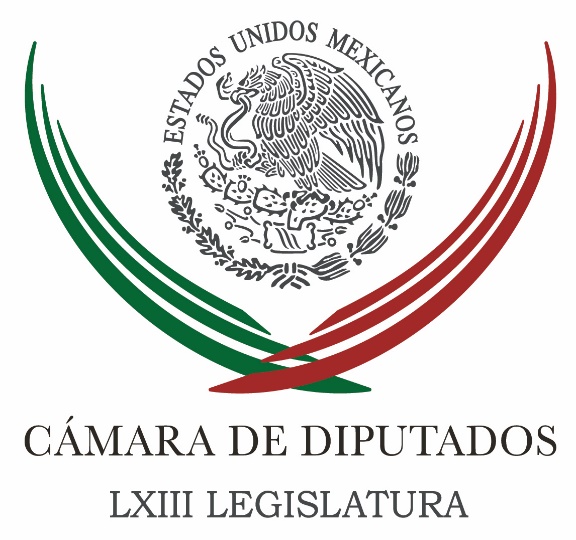 Carpeta InformativaTercer CorteResumen: Analiza el PRI reducir ingresos de diputadosPreocupación en el sector automotriz: Ricardo SheffieldCorresponsabilidad para enfrentar dificultades, pide Peña NietoDescarta Meade recorte a IEPS gasolineroReforma Energética no ofreció bajar precios de gasolinas: ColdwellEn cuatro años, el turismo creció 50% en México: De la MadridGobierno Federal no dará soluciones a crisis del país: ManceraINE va contra la compra de votosLa gallina de los huevos de oro no se acabó, le retorcieron el pescuezo: AMLO13 de enero de 2017TEMA(S): Partidos PolíticosFECHA: 13/01/17HORA: 15:14NOTICIERO: La Jornada.comEMISIÓN: Tercer CorteESTACION: Online:GRUPO: La Jornada.com0Analiza el PRI reducir ingresos de diputadosGeorgina Saldierna y Roberto Garduño, reporteros: La fracción parlamentaria del PRI en la Cámara de Diputados aceptaría reducir los ingresos que perciben los legisladores federales, expuso el vicecoordinador del ese partido, Jorge Carlos Ramírez Marín.“Yo creo que tenemos posibilidades para eso, no establezco ahora una cantidad, pero creo que en materias, por ejemplo: el gasto de combustible, algunas prestaciones como los seguros, etcétera, se pueden perfectamente revisar”.Ramírez Marín indicó que el dinero podría reintegrarse a la Tesorería de la Federación “o en el caso, a mí en lo particular me gustaría, que en el caso de los seguros, si se optara por esta decisión se reintegrara al Issste y así beneficiar a los derechohabientes, entre los cuales nos incluimos nosotros”.Cuestionado sobre si renunciarían a los seguros de gastos médicos, dijo que “es una de las alternativas que se han planteado y optar por el Issste como servicio”. dlp/mTEMA(S): Trabajo Legislativo FECHA: 13/01/17HORA: 16:00NOTICIERO: Ruiz HealyEMISIÓN: Tercer CorteESTACION: 103.3 FMGRUPO: Radio FórmulaPreocupación en el sector automotriz: Ricardo SheffieldEduardo Ruiz Healy, conductor: La Comisión Especial de la Industria Automotriz de la Cámara de Diputados dice que las amenazas de Donald Trump, de imponer altos gravámenes, genera incertidumbre. Por la vía telefónica me acompaña el presidente de dicha comisión especial, él es el diputado federal por el tercer distrito de Guanajuato, Ricardo Sheffield.¿Ustedes están muy confiados de que no va poder hacer Trump lo que está amenazando con hacer? Ricardo Sheffield: Bueno, ya tan sólo las amenazas están dando un efecto negativo; tienes la cancelación del proyecto de Ford en San Luis Potosí. Conductor: Y la planta que iba hacer Lincoln-General Motors en México también. Ricardo Sheffield: Nada más que en el caso de Ford fue más dramático, porque era una cuantiosa inversión de una planta totalmente nueva. Conductor: Eran mil 600 millones de dólares. Ricardo Sheffield: Que se pierden, pero que se tiene la esperanza de que parte de esa producción pueda destinarse a la planta de Saltillo. Conductor: Pero el palo dado a San Luis Potosí, ya no se lo quita ni Dios Padre. Ricardo Sheffield: No, a San Luis Potosí ya ese palo ya no se lo van a quitar. Y eso es todavía sin ser presidente, y solamente como efecto de un tuitazo. El señor es bastante efectivo en el bullying. El bullying que nos carga a México, la verdad, nos está dando problemas serios. Hay preocupación en todo el sector, yo he estado, como presidente de la comisión, en un diálogo continuo con las asociaciones del sector, con AMIA, AMDA, con INA, y hay una preocupación general. La expectativa de ver qué realmente hace el 20 de enero, que tome protesta, al grado de que tenemos planeado un foro en Guanajuato, para en agosto hacer un análisis del primer semestre del gobierno de Trump y su efecto en la industria automotriz. Conductor: En unas declaraciones tuyas, dices que económicamente la postura de Trump es inviable, incluso para los estadounidenses. ¿Realmente es inviable? Ricardo Sheffield: Va a encarecer los carros para ellos. Conductor: ¿Por qué? Ricardo Sheffield: Porque para ser competitivo Japón, su ancla de autopartes y de aspectos más intensivos en mano de obra de la construcción de un vehículo lo hacen en Indonesia, en Malasia; para el caso de empresas alemanas, lo hacen en Europa del Este, en Polonia, Turquía; y para el caso de la industria americana, están integrados Canadá, Estados Unidos y México. Hay piezas que para quedar listas e instalarse en un vehículo cruzaron la frontera entre México, Canadá y Estados Unidos hasta nueve veces. Esta logística y esta planeación se construyó a lo largo de muchos años, es una industria cuya estrategia es de cuatro a siete años, no son proyectos de un año para otro.Conductor: Trump está diciendo que podría poner una tarifa aduanera del 35 por ciento para cualquier producto de una empresa estadounidense que se hizo en México. Amenazó a Toyota que cualquier producto hecho en México que entre a Estados Unidos va pagar un arancel de 35 por ciento. Ricardo Sheffield: Tendría que salirse de la Organización Mundial de Comercio, porque el arancel tope que Estados Unidos fijó para todos los vehículos y autopartes, excepto camionetas Pick Up, es del 2.5 por ciento. Conductor: Sí, pero mañana él inventa una cosa y la cobra. La legislación gringa le da poderes al presidente para inventar aranceles, ya inventará uno. Vamos a decir que cobre 35; por el otro lado está ofreciendo bajar el ISR a las empresas gringas al 15 por ciento; ¿cuánto paga de ISR una empresa gringa en México? Ricardo Sheffield: Arriba del 30. Conductor: Súmale el seguro social, llega hasta el 50 por ciento. Ricardo Sheffield: Así es. Conductor: Si yo soy una empresa gringa que estoy pagando el 50 por ciento entre cuotas del seguro social, del Infonavit, más las mordidas, ¿cómo competimos contra el 15 por ciento que él está ofreciendo y que también cuenta en ese sentido con el apoyo del Congreso republicano?¿No sería bueno que México bajara hacia abajo los ISR para personas físicas y empresas en México para estimular la economía y generalizar el IVA? Estamos hablando de una emergencia nacional.Ricardo Sheffield: Bajar el Impuesto Sobre la Renta sí es algo que puede volver más competitivo a nuestro país, sobre todo, si vemos una salida fuerte de capital, de inversiones, de empresas, y con ello pérdida de empleos. Conductor: Porque si México baja ISR y baja muchas cosas, una empresa gringa dirá: "Perfecto, pago el 35 por ciento y sigue trabajando en México; pero si Trump cobra el 35 y está bajando el ISR, pues ya nos partió en dos. Ricardo Sheffield: Hay un límite a eso, porque ahora sí que nos bajamos aparte los pantalones y también los “chones”, el dinero mexicano se lo vamos a estar dando vía impuestos a Estados Unidos. Conductor: No sé qué vamos a hacer. Estamos pagando la irresponsabilidad, que todos tenemos, de no haber buscado ampliar nuestras exportaciones, 80 por ciento de las exportaciones mexicanas van a Estados Unidos y Canadá. Canadá no nos va a defender. Aquí estamos solos. Ricardo Sheffield: En el caso de vehículos, es más dramático, porque el 91 por ciento de vehículos que exportamos, los exportamos a Estados Unidos y Canadá. Conductor: ¿No es este momento de crisis cuando ustedes, los legisladores, se deberían poner las pilas, ser creativos y rediseñar gran parte del sistema fiscal, para que sea un promotor y no un recaudador de las utilidades de los mexicanos? Ricardo Sheffield: El Partido Acción Nacional ha venido insistiendo ya por más de una década, que México ocupa una reforma fiscal, y no el parche tóxico fiscal que se sacó, que no avalamos y no votamos a favor.Conductor: ¿No has hablado con tus cuates del PRI y del PRD? Estamos matando a las empresas con tantos impuestos y estamos matando al consumidor con un IVA del 16 por ciento, que ojalá fuera del 10 generalizado.Ricardo Sheffield: Ojalá esta situación de presión por parte del presidente Trump nos haga reaccionar. Aunque he platicado con compañeros del PRI, en lo corto te pueden dar la razón, pero a la hora de votar, pues votan en bloque, 260 votos. Conductor: Pues tenemos un problemón.¿Cuándo se reúnen ustedes con la industria? Ricardo Sheffield: Nosotros nos hemos estado reuniendo en diciembre, yo tuve una reunión con la INA el miércoles de esta semanaConductor: Coconal, que es una gran constructora, hoy anunció que suspende todas las compras que antes le hacía a Ford. Ricardo Sheffield: Se va a venir en cascada un problema muy grave. Estamos muy atentos a ello, para ir reaccionando. Lo primero va ser que el gobierno mexicano actúe ante la Organización Mundial de Comercio y agote todas las instancias que ahí hay, porque si Trump si bien tiene facultades para hacer casi lo que le venga en gana en este tema, también es cierto que Estados Unidos tiene compromisos y obligaciones no sólo con México, sino con el resto del mundo. Conductor: Vamos a ver si el señor está en ganas de respetar las obligaciones, porque Trump se ha caracterizado por no respetar a nada ni a nadie.Ricardo, suerte en todo.Ricardo Sheffield, diputado federal panista, presidente de la Comisión Especial de la Industria Automotriz de la Cámara de Diputados. Duración: 10’15”, masn/mTEMA(S): Información GeneralFECHA: 13/01/17HORA: 14:19NOTICIERO: El Financiero.comEMISIÓN: Tercer CorteESTACION: Online:GRUPO: El Financiero.com0Corresponsabilidad para enfrentar dificultades, pide Peña NietoRedacción: El presidente Enrique Peña Nieto pidió corresponsabilidad a los mexicanos para hacer frente a las dificultades que se han presentado al inicio de este año.Al encabezar la presentación del "Estudio de la Política Turística en México", elaborado por la OCDE, el mandatario señaló que "hoy más que nunca es tiempo de corresponsabilidad, no es sólo lo que está en la tarea de un gobierno, o de los diferentes gobiernos incluso, distintos órdenes, sino exige la corresponsabilidad de todos para realmente avanzar como sociedad y como país hacia dónde queremos ir".De igual forma, indicó que los desafíos deben ser enfrentados con unidad.Añadió que “la fortaleza de México está aquí mismo, dentro del país. Y esto es cierto en todos los ámbitos de nuestra vida nacional, he insistido en ello en los últimos días: lograr conquistar nuestros anhelos y sobreponernos a los desafíos, depende únicamente de nosotros, de nuestra voluntad, de ir juntos hacia adelante".Así, Peña Nieto señaló que si bien esta semana ha hablado de las dificultades que enfrenta el país, como el alza a la gasolina, también hay cosas positivas, como lo es que México es una potencia en el sector turístico.A su vez, Enrique de la Madrid, secretario de Turismo, informó que el sector turístico ya representa para México el 8.7 por ciento del PIB y que en 2016 el sector alcanzó una derrama de 19 mil millones de dólares.“El año pasado –añadió-, por primera vez en varios años creció la captación de turistas estadounidenses, pues 18 de cada 100 que ciudadanos tuvieron como destino México, mientras que en el 2015 fueron 14 de cada cien”. dlp/mTEMA(S): Información GeneralFECHA: 13/01/17HORA: 15:27NOTICIERO: Reforma.comEMISIÓN: Tercer CorteESTACION: Online:GRUPO: Reforma.com0Descarta Meade recorte a IEPS gasolineroGonzalo Soto, reportero: La propuesta de algunos legisladores de reducir la tasa del Impuesto Especial sobre Producción y Servicios (IEPS) que se aplica a las gasolinas para reducir su costo no es una opción considerada por la Secretaría de Hacienda, aseguró su titular, José Antonio Meade.Acatar la propuesta y reducir el IEPS a las gasolinas sería perjudicial para el gasto público que ya fue aprobado, dijo durante su comparecencia ante la Comisión Permanente del Congreso de la Unión."La reducción que ya se hizo en el IEPS, con el estímulo que dio el Presidente a través de un decreto a finales del año pasado, es la que podíamos hacer sin poner en riesgo el presupuesto aquí aprobado", mencionó.Así, el funcionario descartó la petición de algunos legisladores que veían como una buena opción reducir el impuesto para abatir ligeramente el precio de las gasolinas."Lo primero que hicimos fue ver cuánto podíamos absorber nosotros del impuesto y fue lo que se hizo con el decreto presidencial", insistió.Asimismo, Meade aseguró que el aumento en el precio de las gasolinas no es mayor al que se ha observado en años anteriores, con la diferencia que antes había ingresos petroleros excedentes que se usaban para subsidiar el consumo de combustibles."El ajuste en los precios de las gasolinas que hemos visto en el pasado reciente son en orden de magnitud, distribuidos durante el año, parecidos al que se está viendo ahorita", aseveró.Por ejemplo, abundó, en 2010 el aumento en el precio de las gasolinas fue de 12.7 por ciento, mientras que en 2011 el incremento fue de 11.1 por ciento, similar al que se dio en 2012.De esa forma, el Secretario intentó justificar ante los legisladores que los aumentos observados este año en las gasolinas no son extraordinarios ni fuera de lo observado en ejercicios anteriores. dlp/mTEMA(S): Información GeneralFECHA: 13/01/17HORA: 16:14NOTICIERO: La Crónica.comEMISIÓN: Tercer CorteESTACION: Online:GRUPO: La Crónica.com0Reforma Energética no ofreció bajar precios de gasolinas: ColdwellNotimex: La reforma energética planteó la posibilidad de buscar tarifas eléctricas mucho más competitivas, no ofreció bajar precios de gasolinas, porque ello va con las tendencias del mercado, afirmó el titular de la Secretaría de Energía (Sener), Pedro Joaquín Coldwell.“En el 2015 se señaló que no habría gasolinazos mensuales y a lo largo de ese año no lo hubieron”, agregó durante una reunión de trabajo de la Comisión Permanente del Congreso de la Unión con funcionarios federales y órganos autónomos para explicar la flexibilización de los mercados de gasolinas y diésel.A pregunta expresa de los legisladores, explicó que una reforma energética del siglo XXI “en ningún país puede ofrecer congelar o bajar los precios de gasolinas”.De acuerdo con el funcionario federal, “si no va con las tendencias del mercado, sería regresivo desde el punto de vista ambiental, social”, ante los cuestionamientos de senadores y diputados de oposición.Respecto al caso de las tarifas eléctricas, comentó que para “el 99 por ciento de quienes viven en casas, departamentos, las tarifas se han reducido en poco menos de un 10 por ciento en estos años, con lo que se ha venido cumpliendo con este postulado”.Joaquín Coldwell indicó que implementar una reforma energética de este calado requiere un tiempo importante de maduración, pero ya se tienen los primeros frutos que son altos índices de transparencia, cuatro licitaciones de contratos de extracción y exploración de hidrocarburos.“Esas licitaciones nos están dando 38 contratos de exploración y extracción de hidrocarburos que van a traer cuantiosas inversiones al país, van a generar empleo y van a generar desarrollo regional, y si tienen éxito comercial en su mejor momento, nos pueden incrementar nuestra plataforma de producción en cerca de un millón de barriles diarios sin que el Estado mexicano ponga un solo centavo”, indicó.Asimismo, señaló que el Estado mexicano se llevará en promedio 60 por ciento de las utilidades sin que el Estado corra todos los riesgos y tenga que endeudarse como sucedía con el modelo anterior. dlp/mTEMA(S): Información GeneralFECHA: 13/01/17HORA: 17:26NOTICIERO: Excelsior.comESTACIÓN: Online GRUPO: Excelsior0En cuatro años, el turismo creció 50% en México: De la MadridLos extranjeros que visitaron nuestro país en 2016 aumentaron en 11.6 millones con respecto a 2012; Peña Nieto destaca que México es el segundo destino con mayor turismo en América y el noveno en el mundoMIRIAM PAREDES.- CIUDAD DE MÉXICO. En los últimos cuatro años, la llegada de turistas internacionales a México creció 50 por ciento y sólo en 2016, 35 millones de viajeros extranjeros eligieron como destino al país, es decir, 11.6 millones más que los que se recibían en 2012 aseguró Enrique de la Madrid, titular de la Secretaría de Turismo.En el marco de la presentación del Estudio de la Política Turística de México que realizó la Organización para la Cooperación y el Desarrollo Económicos (OCDE), el funcionario también destacó el crecimiento que ha tenido el sector dentro de la economía mexicana al representar 8.7 por ciento del PIB.Sin embargo, reconoció la necesidad de implementar algunas acciones que la OCDE recomienda para que el país sea más competitivo frente a los nuevos retos globales.Para que México sea exitoso en ajustarse a la nueva realidad, los mexicanos tenemos que ser más competitivos, productivos, incluyentes, solidarios y sobre todo más unidos. La única manera de salir de este reto es enfrentándolo en unidad”.José Ángel Gurría, secretario general de la Organización para la Cooperación y el Desarrollo Económicos (OCDE), fue enfático al señalar que México debe evolucionar el modelo que hasta ahora le ha funcionado en el sector turístico por lo que será necesario una mayor interacción del Gabinete Turístico, diversificación de los productos turísticos, desarrollo de nuevos destinos, mayor conectividad aérea a nivel nacional e internacional en específico Asia; más competencia en el sector aéreo y reducción de precio en los vuelos, mejorar la conectividad intermodal, fortalecer la accesibilidad y seguridad. Así como lograr un mejor financiamiento a las Pymes y promover el turismo incluyente.El sector enfrenta una serie de retos estructurales, por ejemplo, el éxito de México se ha basado en el desarrollo de grandes complejos turísticos como Cancún y Los Cabos apoyados por Fonatur. Sin embargo, el modelo empieza a ser vulnerable a los cambios en los patrones de demanda y a las consideraciones medioambientales”, dijo.Por su parte, el presidente Enrique Peña Nieto, resaltó la importancia de México en materia de turismo al lograr colocarse como el noveno país más visitado a nivel global y el segundo en América, solo detrás de Estados Unidos.En los últimos cuatro años hemos crecido de manera importante. Y pasamos de ser el destino 15, que no es menor, al noveno. Y en toda América somos el segundo después de Estados Unidos y esto proyecta la fortaleza que tenemos y la diversidad que tenemos que ofertarle al mundo y a nosotros mismos como la gran potencia turística que somos. El estudio promete que podamos alimentar y enriquecer las políticas públicas para seguir fortaleciendo este sector”, sostuvo.El presidente dijo que hoy más que nunca y ante los nuevos retos, México necesita menos esfuerzos aislados y más coordinados.   Jam/mTEMA(S): Información GeneralFECHA: 13/01/17HORA: 18:25NOTICIERO: Excelsior.comESTACIÓN: Online GRUPO: Excelsior0Gobierno Federal no dará soluciones a crisis del país: ManceraEl jefe de Gobierno de la Ciudad de México aseguró que son los gobiernos locales los que tienen que encontrar soluciones ARTURO PÁRAMO.- CIUDAD DE MÉXICO. La solución a los problemas de México no vendrán del Gobierno Federal, sino de los gobiernos estatales, con la promoción de inversiones locales, generación de empleos, circulación de inversión interna, e incrementar el salario mínimo, dijo el jefe de Gobierno, Miguel Ángel Mancera.El mandatario capitalino estuvo en Michoacán, donde firmó un convenio de hermanamiento con el Gobierno de Michoacán para generar una agenda común, en donde señaló que la única salida de la actual coyuntura económica es fortalecer la economía interna.México está viviendo un momento muy complicado y entonces los gobiernos locales son los que tienen que encontrar soluciones, porque si las soluciones no vienen del Gobierno Federal, pues nosotros tendremos que hacer los planteamientos también en nuestros respectivos territorios."Con esta coyuntura debemos estar unidos en la estrategia, también debemos hacer un frente común a favor de las personas. No se trata de pelear por pelear, sino de encontrar las mejores tareas y líneas de acción para poder dar satisfacción a los gobernados", afirmó Mancera desde Michoacán, en compañía del gobernador de aquella entidad, Silvano Aureoles.Recalcó que el Gobierno de la ciudad de México no está de acuerdo con la sectorización de los precios de la gasolina,Ahí, Mancera recalcó que las acciones que lleva a cabo el gobierno de la Ciudad de México, de promover el incremento al salario mínimo, y reactivar su economía local son valiosas.Vamos a seguir insistiendo. La solución hacía el país quye se presenta es la generación de empleo. Si nosotros logramos generar empleo no vamos a estar siempre en una relación de interdependencia, porque hoy el temor de México es ¡Qué va a pensar el señor Trump!Si se abren más fuentes de empleo en México lo que lograremos es que menos gente salga del país”, recalcó Mancera.El convenio de hermanamiento entre la Ciudad de México y Michoacán servirá para intercambiar experiencias en materia de comercio, turismo, energía y medio ambiente.   Jam/mTEMA(S): Información GeneralFECHA: 13/01/17HORA: 15:01NOTICIERO: El Financiero.comEMISIÓN: Tercer CorteESTACION: Online:GRUPO: El Financiero.com0INE va contra la compra de votosRedacción: Con el afán de impedir la compra de votos durante los procesos electorales en el Estado de México, Nayarit, Coahuila y Veracruz, el Consejo General del Instituto Nacional Electoral (INE) aprobó un proyecto para emitir criterios orientados a disuadir esta práctica.Con el voto en contra de Beatriz Galindo y Javier Santiago Castillo, el resto de los nueve consejeros respaldaron el acuerdo que, en palabras del presidente, Lorenzo Córdova, permitirá al árbitro electoral ejercer la facultad de atracción para "fortalecer el ejercicio libre del sufragio y evitar la compra, coacción e inducción del voto con fines electorales".Las representaciones de Morena y del PAN advirtieron que el Instituto Nacional Electoral debe intervenir con decisión para impedir la compra del voto para evitar que el acuerdo avalado sea visto como un catálogo de buenas intenciones. dlp/mTEMA(S): Partidos PolíticosFECHA: 13/01/17HORA: 18:25NOTICIERO: Excelsior.comESTACIÓN: Online GRUPO: Excelsior0La gallina de los huevos de oro no se acabó, le retorcieron el pescuezo: AMLOEn Veracruz, el presidente de Morena hizo pública su discrepancia frente a la afirmación del gobierno federal en torno a que la industria petrolera va llegando a su finISABEL GONZÁLEZ.- ZOZOCOLCO, VERACRUZ. La gallina de los huevos de oro no se acabó, lo que pasa es que desde las cúpulas del poder en México el plan consiste en "retorcerle el pescuezo a la gallina", sostuvo este viernes Andrés Manuel López Obrador, presidente del Movimiento de Regeneración Nacional (Morena).En el marco del segundo día de una gira de trabajo por el estado de Veracruz, el excandidato presidencial hizo pública su discrepancia frente a la afirmación del gobierno federal en torno a que la industria petrolera va llegando a su fin.Para el dirigente de Morena la afirmación no es precisa ya que lo que se pretende en realidad es dejar en manos de unos cuantos el negocio de los combustibles, lo cual sí impacta negativamente a la industria petrolera y al sector eléctrico, explicó ante militantes y seguidores de Morena en Zozocolco, Veracruz.Deberían de decir que ellos tienen como plan retorcerle el pescuezo a la gallina de los huevos de oro, ellos le están retorciendo el pescuezo a la gallina de los huevos de oro, hay un capitulo en mi próximo libro que está por salir que se llama así, le están retorciendo el pescuezo a la gallina de los huevos de oro; es decir, están acabado con la industria petrolera y con la industria eléctrica por sus ambiciones", advirtió.Tras sostener lo anterior, López Obrador pidió a la ciudadanía no acostumbrarse a la idea de que la industria petrolera se acabó, ya que, de triunfar su movimiento en el 2018, el sector energético de México tomará otro rumbo; es decir, Petróleos Mexicanos (Pemex) y la Comisión Federal de Electricidad (CFE) "serán rescatados".López Obrador aprovechó su paso por la sierra de Papantla para denunciar que, en tan sólo 40 días, el gobernador de Veracruz, Miguel Ángel Yunes Linares endeudó al estado con 7 mil 500 millones de pesos y ya "se le olvidó" perseguir a su antecesor Javier Duarte.De hecho, el líder de Morena afirmó que Yunes Linares lleva a cabo "un chantaje" para que le sea autorizada su deuda a cambio de no difundir información comprometedora de la actuación de Duarte de Ochoa en campañas electorales; información que, de acuerdo con el tabasqueño, pronto será conocida por la opinión pública.Ya basta, es mucha hipocresía, es mucho engaño, no se dejen engañar, todo es como se dice en Veracruz: puro choro, o sea el PRI y el PAN es lo mismo, es una asociación delictuosa, que no se les olvide que tienen que cumplir con la gente", expresó. Por ese motivo, López Obrador exigió a las autoridades federales continuar con la búsqueda y persecución del exgobernador porque al pueblo veracruzano y a México no se le olvida la actuación del exmandatario priista.El excandidato presidencial continuará con sus recorridos por la sierra veracruzana durante este sábado y domingo.   Jam/m